Vyberte si krouzek prímo ve vaší školeZŠ Generála JanouškaSPORTOVNÍ HRY   I.      0. + 1. + 2. ročník           čtvrtek         13:40 – 14:40                800 Kč                                       II.    3. + 4. + 5.  ročník          pondělí        13:40 – 14:40                800 KčSportem ke zdraví, radosti a kamarádství. Ať už s míčem, či dalšími sportovními pomůckami děti zažijí spoustulegrace, seznámí se s novými hrami, posílí své zdraví a sportovní výkon. Kroužek vede paní učitelka Smržová ZdeňkaMODERNÍ GYMNASTIKA    I.     0. - 3. ročník   pondělí a čtvrtek   16:00 – 17:00     1600KčOddíl je registrován u Českého svazu moderní gymnastiky, ve škole působí 20 let.Paní učitelka bude navíc  vybírat hotově 100 Kč na registraci u ČSMG (na školní rok).Během moderní gymnastiky se děti seznámí s novými gymnastickými prvky, posílí své zdraví a sportovní výkony.Kroužek vedou paní učitelky Smržová Zdeňka a Schimmerová HanaMODERNÍ GYMNASTIKA   II.    4. - 9. ročník   pondělí a středa   17:00 – 19:00     2400KčOddíl je registrován u Českého svazu moderní gymnastiky, ve škole působí 20 let.Paní učitelka bude navíc  vybírat hotově 100 Kč na registraci u ČSMG (na školní rok).Během moderní gymnastiky se děti seznámí s novými gymnastickými prvky, posílí své zdraví a sportovní výkony.Kroužek vede paní učitelka Schimmerová HanaATLETIKA     I.      2. – 5. ročník      úterý       13:40 – 14:40                 800 Kč                             II.    6. – 9. ročník      čtvrtek    15:30 – 17:00                1200 KčAtletická příprava naučí Vaše dítě formou pohybových her a zábavných soutěží stát se ještě rychlejším, hbitějším a všestrannějším sportovcem. Spolupracujeme s českým atletickým svazem.Kroužek vede paní učitelka Hortová DanaFlorbal     4. + 5. + 6. ročník      úterý       16:00 – 17:00                800 KčFlorbal je kolektivní halový sport. Hraje se s lehkým dutým plastovým míčkem. Hráči při hře používají speciální florbalové hole ( florbalky ) a snaží se vstřelit protivníkovi gól. Florbalky zapůjčíme. Kroužek vede Holovský MartinDESKOVÉ HRY     6. – 9. ročník    středa    14:00 – 15:30                 1000 Kč    Hraním různých deskových her ( strategických, logických atd.) děti zábavnou formou rozvíjejí logické myšlení.Kroužek vede paní učitelka Pechmanová KateřinaHUDEBNÍ        5. - 7. ročník           čtvrtek         14:30 – 15:30                800 KčKroužek je zaměřený na dramatizaci dětské mini opery a veselé zpívání. Kroužek vede paní učitelka Karbanová MartinaPřihlášené děti si lektorky vyzvednou ve vrátnici a po skončení je opět vrátí na vrátnici.Děti se přihlašují na celý školní rok.Uvedená cena kroužku je za pololetí.Podklady pro platbu obdržíte po odevzdání přihlášky. Platí se bezhotovostně, převodem na účet, ve dvou platbách ( do 4.10. 2019 a do 7. 2. 2020). V případě odhlášení během pololetí se platba nevrací. Kroužky začínají první týden v říjnu.Přihlášku odevzdejte třídní učitelce nebo do kanceláře - do 25. 9. 2019. …………………………………………………………………………………………………………………………………………………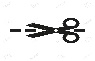                                           Závazná přihláška na Šk. Rok 2019/2020Jméno a příjmení …………………………………………………………..………………………………….….datum narození……………………………………….Škola……………………………………………………………………………………………………………………………………………..třída……………………..…………Kroužek…………………………………………………………………………………………………………..……..cena……………………………………………..………..Email…………………………………..……………………………………………………………………………...tel. ………………………………..………………………….Datum a podpis zák. zástupce………………………………………………………………………………….                         